A továbbképzés minőségbiztosításával kapcsolatos tevékenység tapasztalatainak összegzése1.	A TOVÁBBKÉPZÉSI PROGRAM ÁLTALÁNOS JELLEMZŐI2.	A TOVÁBBKÉPZÉS SZERVEZŐJE3.	AZ INDÍTOTT/SZERVEZETT TOVÁBBKÉPZÉSEK TAPASZTALATAINAK ÖSSZEGZÉSE3.1.	 Általános jellemzők3.2.	 A továbbképzési program tartalmát érintő információk 3.3.	 A továbbképzési program tárgyi-technikai tapasztalataiDátum: 	2023.április 20.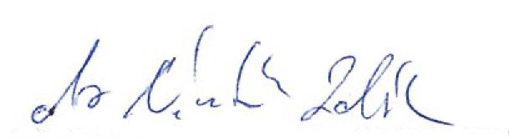 							.1.1.A továbbképzési program megnevezéseIskolai mediátor képzés, megoldásfókusszal, erőszakmentes kommunikációval, a kortárs mediáció alapjaival az oktatási intézmények együttműködő konfliktuskezeléséért1.2.A továbbképzési program alapításiengedélyének száma(az Emberi Erőforrások Minisztériuma határozatának száma)415/10/20211.3.A továbbképzési programadatszolgáltatási nyilvántartási száma(az Oktatási Hivatal online rendszerében – PedAkkred-ben szereplő nyilvántartási szám)D/5212/20212.1.A továbbképzést szervező megnevezéseKÖZÉP-EURÓPAI MEDIÁCIÓS INTÉZET2.2.A szervező székhelyeA szervező székhelyeA szervező székhelyeA szervező székhelyeA szervező székhelyeA szervező székhelyeA szervező székhelyeA szervező székhelyeIrányítószám:1037 Helység:BudapestBudapestUtca, házszám:Toboz utca 5. 2. em. 8.Toboz utca 5. 2. em. 8.Toboz utca 5. 2. em. 8.Toboz utca 5. 2. em. 8.Toboz utca 5. 2. em. 8.Toboz utca 5. 2. em. 8.Toboz utca 5. 2. em. 8.Telefon:06-30-163-99-9606-30-163-99-9606-30-163-99-9606-30-163-99-9606-30-163-99-96Fax:………………………………E-mail cím:iskolaimediacio@gmail.com……………………………………………………iskolaimediacio@gmail.com……………………………………………………iskolaimediacio@gmail.com……………………………………………………iskolaimediacio@gmail.com……………………………………………………iskolaimediacio@gmail.com……………………………………………………iskolaimediacio@gmail.com……………………………………………………iskolaimediacio@gmail.com……………………………………………………3.1.1.A minőségbiztosítási összesítés mely időszakra vonatkozik? 3.1.1.2023. február 24-től április 1-ig3.1.2.A vizsgált időszakban hányszor került sor a továbbképzési program indítására/szervezésére?3.1.2.4. tanfolyam3.1.3.A vizsgált időszakban összesen hányan vettek részt a továbbképzésen?3.1.3.9 fő3.2.1.Megvalósította-e a továbbképzés a kitűzött célokat? Megfelelt-e az Megvalósította-e a továbbképzés a kitűzött célokat? Megfelelt-e az Megvalósította-e a továbbképzés a kitűzött célokat? Megfelelt-e az Megvalósította-e a továbbképzés a kitűzött célokat? Megfelelt-e az Megvalósította-e a továbbképzés a kitűzött célokat? Megfelelt-e az 3.2.1.elvárásoknak?1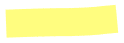 23453.2.1.Igen, megvalósította a célkitűzéseket. Kimagasló szinten megfelelt az elvárásoknak. Igen, mert változatos és gazdag tartalommal elméleti es gyakorlati oktatásra is nagy hangsúlyt fektetett a képzésátlag eredmény: 4.77  (két tizedes jegyig számolva) Igen, megvalósította a célkitűzéseket. Kimagasló szinten megfelelt az elvárásoknak. Igen, mert változatos és gazdag tartalommal elméleti es gyakorlati oktatásra is nagy hangsúlyt fektetett a képzésátlag eredmény: 4.77  (két tizedes jegyig számolva) Igen, megvalósította a célkitűzéseket. Kimagasló szinten megfelelt az elvárásoknak. Igen, mert változatos és gazdag tartalommal elméleti es gyakorlati oktatásra is nagy hangsúlyt fektetett a képzésátlag eredmény: 4.77  (két tizedes jegyig számolva) Igen, megvalósította a célkitűzéseket. Kimagasló szinten megfelelt az elvárásoknak. Igen, mert változatos és gazdag tartalommal elméleti es gyakorlati oktatásra is nagy hangsúlyt fektetett a képzésátlag eredmény: 4.77  (két tizedes jegyig számolva) Igen, megvalósította a célkitűzéseket. Kimagasló szinten megfelelt az elvárásoknak. Igen, mert változatos és gazdag tartalommal elméleti es gyakorlati oktatásra is nagy hangsúlyt fektetett a képzésátlag eredmény: 4.77  (két tizedes jegyig számolva) 3.2.2.Mennyire voltak újszerűek a képzésen megismert információk?Mennyire voltak újszerűek a képzésen megismert információk?Mennyire voltak újszerűek a képzésen megismert információk?Mennyire voltak újszerűek a képzésen megismert információk?Mennyire voltak újszerűek a képzésen megismert információk?3.2.2.1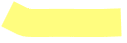 23453.2.2.Csak részben, mert erőszakmentes kommunikáció és mediáció terén már voltak korábbi ismereteim, de a képzés jól illeszkedett ezekhez és elmélyítette a gyakorlati tudást.Az információk jelentős része teljesen újszerű volt.átlag eredmény: 4.66  (két tizedes jegyig számolva)Csak részben, mert erőszakmentes kommunikáció és mediáció terén már voltak korábbi ismereteim, de a képzés jól illeszkedett ezekhez és elmélyítette a gyakorlati tudást.Az információk jelentős része teljesen újszerű volt.átlag eredmény: 4.66  (két tizedes jegyig számolva)Csak részben, mert erőszakmentes kommunikáció és mediáció terén már voltak korábbi ismereteim, de a képzés jól illeszkedett ezekhez és elmélyítette a gyakorlati tudást.Az információk jelentős része teljesen újszerű volt.átlag eredmény: 4.66  (két tizedes jegyig számolva)Csak részben, mert erőszakmentes kommunikáció és mediáció terén már voltak korábbi ismereteim, de a képzés jól illeszkedett ezekhez és elmélyítette a gyakorlati tudást.Az információk jelentős része teljesen újszerű volt.átlag eredmény: 4.66  (két tizedes jegyig számolva)Csak részben, mert erőszakmentes kommunikáció és mediáció terén már voltak korábbi ismereteim, de a képzés jól illeszkedett ezekhez és elmélyítette a gyakorlati tudást.Az információk jelentős része teljesen újszerű volt.átlag eredmény: 4.66  (két tizedes jegyig számolva)3.2.3.Milyen volt a továbbképzés gyakorlati hasznosságának megítélése?Milyen volt a továbbképzés gyakorlati hasznosságának megítélése?Milyen volt a továbbképzés gyakorlati hasznosságának megítélése?Milyen volt a továbbképzés gyakorlati hasznosságának megítélése?Milyen volt a továbbképzés gyakorlati hasznosságának megítélése?3.2.3.1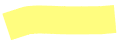 23453.2.3.Vannak a magánéletben is hasznosítható technikák, tehát mindenképpen hasznos.Megfelelő számú és minőségű volt, sok új ötletet adott.átlag eredmény: 4.88  (két tizedes jegyig számolva)Vannak a magánéletben is hasznosítható technikák, tehát mindenképpen hasznos.Megfelelő számú és minőségű volt, sok új ötletet adott.átlag eredmény: 4.88  (két tizedes jegyig számolva)Vannak a magánéletben is hasznosítható technikák, tehát mindenképpen hasznos.Megfelelő számú és minőségű volt, sok új ötletet adott.átlag eredmény: 4.88  (két tizedes jegyig számolva)Vannak a magánéletben is hasznosítható technikák, tehát mindenképpen hasznos.Megfelelő számú és minőségű volt, sok új ötletet adott.átlag eredmény: 4.88  (két tizedes jegyig számolva)Vannak a magánéletben is hasznosítható technikák, tehát mindenképpen hasznos.Megfelelő számú és minőségű volt, sok új ötletet adott.átlag eredmény: 4.88  (két tizedes jegyig számolva)3.2.4.Mennyire voltak megfelelőek az alkalmazott oktatási módszerek?Mennyire voltak megfelelőek az alkalmazott oktatási módszerek?Mennyire voltak megfelelőek az alkalmazott oktatási módszerek?Mennyire voltak megfelelőek az alkalmazott oktatási módszerek?Mennyire voltak megfelelőek az alkalmazott oktatási módszerek?3.2.4.1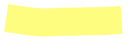 23453.2.4.Nagyon jó, kreatív és hatékony módszerekkel találkoztam.Az oktatási módszerek profizmusra vallottak.átlag eredmény: 4.88  (két tizedes jegyig számolva)Nagyon jó, kreatív és hatékony módszerekkel találkoztam.Az oktatási módszerek profizmusra vallottak.átlag eredmény: 4.88  (két tizedes jegyig számolva)Nagyon jó, kreatív és hatékony módszerekkel találkoztam.Az oktatási módszerek profizmusra vallottak.átlag eredmény: 4.88  (két tizedes jegyig számolva)Nagyon jó, kreatív és hatékony módszerekkel találkoztam.Az oktatási módszerek profizmusra vallottak.átlag eredmény: 4.88  (két tizedes jegyig számolva)Nagyon jó, kreatív és hatékony módszerekkel találkoztam.Az oktatási módszerek profizmusra vallottak.átlag eredmény: 4.88  (két tizedes jegyig számolva)3.2.5.Teljesíthetők voltak-e a továbbképzés előírt követelményei?Teljesíthetők voltak-e a továbbképzés előírt követelményei?Teljesíthetők voltak-e a továbbképzés előírt követelményei?Teljesíthetők voltak-e a továbbképzés előírt követelményei?Teljesíthetők voltak-e a továbbképzés előírt követelményei?3.2.5.1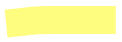 23453.2.5.Hasznos volt, hogy az oktatáson elhangzott anyagot szinte azonnal megkaptuk, további anyagokra kaptunk javaslatokat, a beadandó feladatok nem torlódtak és igy volt elég idő azok elkészítésére. Abszolút. átlag eredmény: 4.88  (két tizedes jegyig számolva)Hasznos volt, hogy az oktatáson elhangzott anyagot szinte azonnal megkaptuk, további anyagokra kaptunk javaslatokat, a beadandó feladatok nem torlódtak és igy volt elég idő azok elkészítésére. Abszolút. átlag eredmény: 4.88  (két tizedes jegyig számolva)Hasznos volt, hogy az oktatáson elhangzott anyagot szinte azonnal megkaptuk, további anyagokra kaptunk javaslatokat, a beadandó feladatok nem torlódtak és igy volt elég idő azok elkészítésére. Abszolút. átlag eredmény: 4.88  (két tizedes jegyig számolva)Hasznos volt, hogy az oktatáson elhangzott anyagot szinte azonnal megkaptuk, további anyagokra kaptunk javaslatokat, a beadandó feladatok nem torlódtak és igy volt elég idő azok elkészítésére. Abszolút. átlag eredmény: 4.88  (két tizedes jegyig számolva)Hasznos volt, hogy az oktatáson elhangzott anyagot szinte azonnal megkaptuk, további anyagokra kaptunk javaslatokat, a beadandó feladatok nem torlódtak és igy volt elég idő azok elkészítésére. Abszolút. átlag eredmény: 4.88  (két tizedes jegyig számolva)3.2.6.Megfelelő volt-e az ismeretek ellenőrzésének módja?Megfelelő volt-e az ismeretek ellenőrzésének módja?Megfelelő volt-e az ismeretek ellenőrzésének módja?Megfelelő volt-e az ismeretek ellenőrzésének módja?Megfelelő volt-e az ismeretek ellenőrzésének módja?3.2.6.1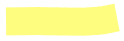 23453.2.6.Nagyon megfelelőek voltak.Az ellenőrzés visszajelzéssel egybekötve személyre szabottan segített a tanultak elmélyítésében, a feldolgozott témák változatosság egy jó összefoglalója volt a képzésnek és gyakorlást biztosított mindenkinek.átlag eredmény: 4.88  (két tizedes jegyig számolva)Nagyon megfelelőek voltak.Az ellenőrzés visszajelzéssel egybekötve személyre szabottan segített a tanultak elmélyítésében, a feldolgozott témák változatosság egy jó összefoglalója volt a képzésnek és gyakorlást biztosított mindenkinek.átlag eredmény: 4.88  (két tizedes jegyig számolva)Nagyon megfelelőek voltak.Az ellenőrzés visszajelzéssel egybekötve személyre szabottan segített a tanultak elmélyítésében, a feldolgozott témák változatosság egy jó összefoglalója volt a képzésnek és gyakorlást biztosított mindenkinek.átlag eredmény: 4.88  (két tizedes jegyig számolva)Nagyon megfelelőek voltak.Az ellenőrzés visszajelzéssel egybekötve személyre szabottan segített a tanultak elmélyítésében, a feldolgozott témák változatosság egy jó összefoglalója volt a képzésnek és gyakorlást biztosított mindenkinek.átlag eredmény: 4.88  (két tizedes jegyig számolva)Nagyon megfelelőek voltak.Az ellenőrzés visszajelzéssel egybekötve személyre szabottan segített a tanultak elmélyítésében, a feldolgozott témák változatosság egy jó összefoglalója volt a képzésnek és gyakorlást biztosított mindenkinek.átlag eredmény: 4.88  (két tizedes jegyig számolva)3.2.7.Hogyan ítélték meg a résztvevők az oktató(k)/gyakorlatvezető(k) Hogyan ítélték meg a résztvevők az oktató(k)/gyakorlatvezető(k) Hogyan ítélték meg a résztvevők az oktató(k)/gyakorlatvezető(k) Hogyan ítélték meg a résztvevők az oktató(k)/gyakorlatvezető(k) Hogyan ítélték meg a résztvevők az oktató(k)/gyakorlatvezető(k) 3.2.7.munkáját, szaktudását?1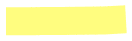 23453.2.7.Minden felvetett kérdésre elméleti anyagot es/vagy gyakorlatból merített példákat tudtak hozni, kapcsolódni tudtak a résztvevők egyéni helyzetéhez, igényeikhez, és segíteni tudták a jobb megértést.Kiváló munkát végeztek, alapos és magas szintű szaktudással.átlag eredmény:5.00.  (két tizedes jegyig számolva)Minden felvetett kérdésre elméleti anyagot es/vagy gyakorlatból merített példákat tudtak hozni, kapcsolódni tudtak a résztvevők egyéni helyzetéhez, igényeikhez, és segíteni tudták a jobb megértést.Kiváló munkát végeztek, alapos és magas szintű szaktudással.átlag eredmény:5.00.  (két tizedes jegyig számolva)Minden felvetett kérdésre elméleti anyagot es/vagy gyakorlatból merített példákat tudtak hozni, kapcsolódni tudtak a résztvevők egyéni helyzetéhez, igényeikhez, és segíteni tudták a jobb megértést.Kiváló munkát végeztek, alapos és magas szintű szaktudással.átlag eredmény:5.00.  (két tizedes jegyig számolva)Minden felvetett kérdésre elméleti anyagot es/vagy gyakorlatból merített példákat tudtak hozni, kapcsolódni tudtak a résztvevők egyéni helyzetéhez, igényeikhez, és segíteni tudták a jobb megértést.Kiváló munkát végeztek, alapos és magas szintű szaktudással.átlag eredmény:5.00.  (két tizedes jegyig számolva)Minden felvetett kérdésre elméleti anyagot es/vagy gyakorlatból merített példákat tudtak hozni, kapcsolódni tudtak a résztvevők egyéni helyzetéhez, igényeikhez, és segíteni tudták a jobb megértést.Kiváló munkát végeztek, alapos és magas szintű szaktudással.átlag eredmény:5.00.  (két tizedes jegyig számolva)3.3.1.Megfelelőek voltak-e a tárgyi feltételek (általános feltételek, eszközök, Megfelelőek voltak-e a tárgyi feltételek (általános feltételek, eszközök, Megfelelőek voltak-e a tárgyi feltételek (általános feltételek, eszközök, Megfelelőek voltak-e a tárgyi feltételek (általános feltételek, eszközök, Megfelelőek voltak-e a tárgyi feltételek (általános feltételek, eszközök, Megfelelőek voltak-e a tárgyi feltételek (általános feltételek, eszközök, 3.3.1.segédletek, kötelező irodalom?1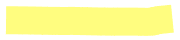 23453.3.1.Kifejezetten jó, hogy modern, mai könyveket is ajánlottak.Bár nagyon gazdag anyagot fedett le, minden témát érthető és követhető módon kezeltek, még az oktatás napján rendelkezésre bocsátottak es további anyagokra, alkalmazásukra is javaslatokat tettek, ahogy az a nap folyamán még felmerültátlag eredmény: 5.00  (két tizedes jegyig számolva)Kifejezetten jó, hogy modern, mai könyveket is ajánlottak.Bár nagyon gazdag anyagot fedett le, minden témát érthető és követhető módon kezeltek, még az oktatás napján rendelkezésre bocsátottak es további anyagokra, alkalmazásukra is javaslatokat tettek, ahogy az a nap folyamán még felmerültátlag eredmény: 5.00  (két tizedes jegyig számolva)Kifejezetten jó, hogy modern, mai könyveket is ajánlottak.Bár nagyon gazdag anyagot fedett le, minden témát érthető és követhető módon kezeltek, még az oktatás napján rendelkezésre bocsátottak es további anyagokra, alkalmazásukra is javaslatokat tettek, ahogy az a nap folyamán még felmerültátlag eredmény: 5.00  (két tizedes jegyig számolva)Kifejezetten jó, hogy modern, mai könyveket is ajánlottak.Bár nagyon gazdag anyagot fedett le, minden témát érthető és követhető módon kezeltek, még az oktatás napján rendelkezésre bocsátottak es további anyagokra, alkalmazásukra is javaslatokat tettek, ahogy az a nap folyamán még felmerültátlag eredmény: 5.00  (két tizedes jegyig számolva)Kifejezetten jó, hogy modern, mai könyveket is ajánlottak.Bár nagyon gazdag anyagot fedett le, minden témát érthető és követhető módon kezeltek, még az oktatás napján rendelkezésre bocsátottak es további anyagokra, alkalmazásukra is javaslatokat tettek, ahogy az a nap folyamán még felmerültátlag eredmény: 5.00  (két tizedes jegyig számolva)Kifejezetten jó, hogy modern, mai könyveket is ajánlottak.Bár nagyon gazdag anyagot fedett le, minden témát érthető és követhető módon kezeltek, még az oktatás napján rendelkezésre bocsátottak es további anyagokra, alkalmazásukra is javaslatokat tettek, ahogy az a nap folyamán még felmerültátlag eredmény: 5.00  (két tizedes jegyig számolva)3.3.2.Megfelelő volt-e a továbbképzés szervezettsége?Megfelelő volt-e a továbbképzés szervezettsége?Megfelelő volt-e a továbbképzés szervezettsége?Megfelelő volt-e a továbbképzés szervezettsége?Megfelelő volt-e a továbbképzés szervezettsége?Megfelelő volt-e a továbbképzés szervezettsége?3.3.2.1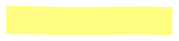 23453.3.2.Szervezés szempontjából is letisztult és nagyon támogató hozzáállást tapasztaltam.Maximálisan meg voltam vele elégedve.átlag eredmény: 5.00  (két tizedes jegyig számolva)Szervezés szempontjából is letisztult és nagyon támogató hozzáállást tapasztaltam.Maximálisan meg voltam vele elégedve.átlag eredmény: 5.00  (két tizedes jegyig számolva)Szervezés szempontjából is letisztult és nagyon támogató hozzáállást tapasztaltam.Maximálisan meg voltam vele elégedve.átlag eredmény: 5.00  (két tizedes jegyig számolva)Szervezés szempontjából is letisztult és nagyon támogató hozzáállást tapasztaltam.Maximálisan meg voltam vele elégedve.átlag eredmény: 5.00  (két tizedes jegyig számolva)Szervezés szempontjából is letisztult és nagyon támogató hozzáállást tapasztaltam.Maximálisan meg voltam vele elégedve.átlag eredmény: 5.00  (két tizedes jegyig számolva)Szervezés szempontjából is letisztult és nagyon támogató hozzáállást tapasztaltam.Maximálisan meg voltam vele elégedve.átlag eredmény: 5.00  (két tizedes jegyig számolva)